Appendix I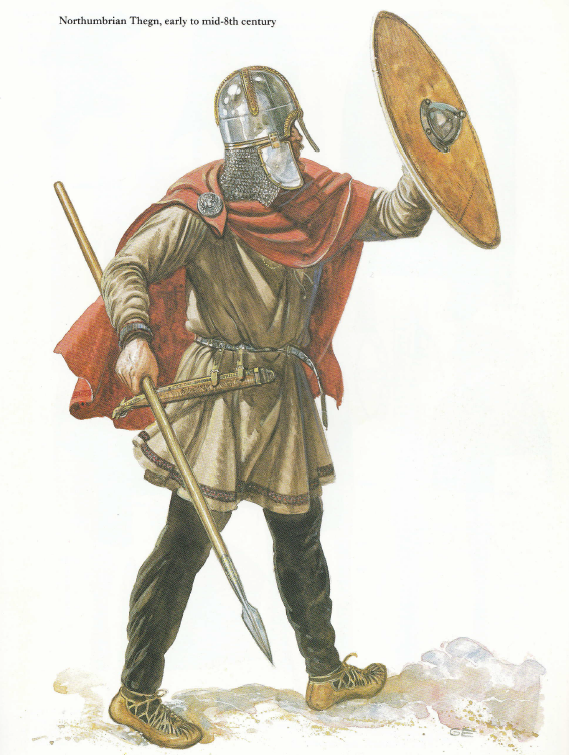 Mid-8th century Anglo-Saxon thegnAppendix II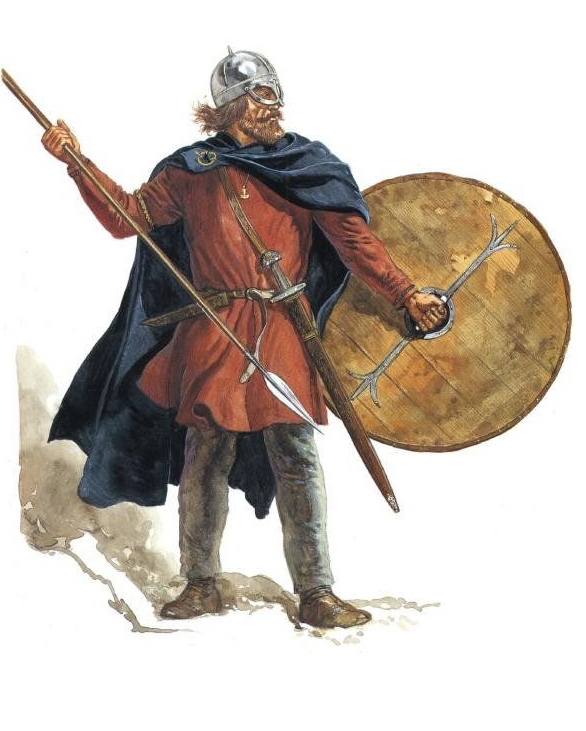 Viking hersir, 8th - 9th Centuries